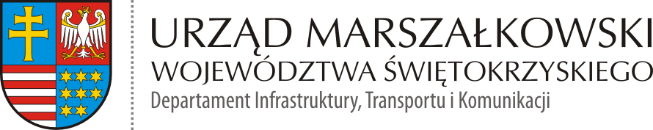 ZAPYTANIE OFERTOWEPRZEDMIOT ZAMÓWIENIA:Przedmiotem zamówienia jest wykonanie na rzecz Zamawiającego przez Wykonawcę: dokumentacji projektowej modernizacji  i przebudowy sieci instalacji energii elektrycznej, a następnie wykonanie na podstawie przygotowanej dokumentacji projektowej robót budowlanych oraz instalacyjnych związanych z przebudową sieci instalacji energii elektrycznej na lotnisku w Masłowie wraz z inwentaryzacją geodezyjną oraz wykonaniem dokumentacji powykonawczej. ZAMAWIAJĄCY:Województwo Świętokrzyskie - Urząd Marszałkowski Województwa Świętokrzyskiego, Aleja IX Wieków Kielc 3, 25-516 Kielce.TRYB UDZIELENIA ZAMÓWIENIA:Przedmiotowe zamówienie zostanie udzielone na zasadach określonych przez Zamawiającego zgodnie z zasadami określonymi w Instrukcji pn. ,,Zasady udzielania zamówień publicznych w Urzędzie Marszałkowskim Województwa Świętokrzyskiego w Kielcach i regulamin pracy komisji przetargowej” stanowiącej załącznik nr 1 do Uchwały nr 3346/21 Zarządu Województwa Świętokrzyskiego 
z dnia 3 lutego 2021 r. Z uwagi na fakt, że szacunkowa wartość zamówienia nie przekracza wartości 130 tys. złotych, postępowanie prowadzone jest bez stosowania przepisów ustawy z dnia 11 września 2019r. Prawo zamówień publicznych zgodnie z art. 2 ust. 1 pkt 1 (Dz.U.2022 poz. 1710).OPIS PRZEDMIOTU ZAMÓWIENIA:Przedmiotem zamówienia jest wykonanie prac obejmujących przebudowę wewnętrznej linii zasilającej, w szczególności: wykonanie projektu przebudowywanej instalacji elektrycznej;wykonanie WLZ od istniejącego złącza pomiarowego w budynku portowym do hangarów oraz stacji paliw w linii ogrodzenia lotniska;wykonanie koniecznych przebić pod drogą asfaltową;ułożenie wewnętrznej linii zasilania kablem YAKY 4x35 mm razem z bednarką ocynkowaną Fe/Zn 30x4 mm, według Załącznika nr 1, której celem będzie zasilanie punktów odbiorczych: w relacji F do bramy G2 – 85m;w relacji G2 do punktu D – 137m;w relacji D do punktu A oraz do bramy G1 – 110m;w relacji A do punktu B – 50m;w relacji B do punktu C – 60mw relacji od punktu F do E oraz do bramy G3 – 160m;Na wszystkich w/w odległościach należy ułożyć rury OPTO HDPE 40x3,7 mm.wykonanie zasilania do bramy wjazdowej oraz do dwóch bram przesuwnych na płytę lotniska;odłączenie starych WLZ oraz odłączenie licznika przy bramie wjazdowej;podłączenie istniejących instalacji budynków do nowych WLZ;obsadzenie podwójnych rozdzielnic termoutwardzalnych z rozłącznikami oraz podlicznikami przy hangarach A, B, D oraz przy stacji paliw C;montaż przeciwpożarowych wyłączników prądu przy hangarach B, D, E oraz przy budynku portowym (F);wykonanie oświetlenia (montaż halogenu) na budynku dla stacji paliw;wykonanie inwentaryzacji geodezyjnej po zakończonych pracach;wykonanie powykonawczych pomiarów elektrycznych oraz wystawienie protokołów;wykonanie obowiązującej dokumentacji powykonawczej.MIEJSCE I TERMIN REALIZACJI ZAMÓWIENIA:Wykonawca zobowiązany jest do wykonania przedmiotu zamówienia w ciągu 75 dni od dnia podpisania umowy. Miejscem realizacji zamówienia jest teren lotniska w Masłowie k/Kielc przy ul. Jana Pawła II 9. WARUNKI UDZIAŁU W POSTĘPOWANIU:Wykonawca musi znajdować się w sytuacji ekonomicznej i finansowej zapewniającej wykonanie przedmiotu zamówienia. Wykonawca musi dysponować potencjałem technicznym i osobami zdolnymi do wykonania zamówienia.Wykonawca musi posiadać wszystkie uprawnienia poświadczające jego prawa do realizacji zamówienia.OPIS SPOSOBU PRZYGOTOWANIA OFERTY:Ofertę należy sporządzić na formularzu ofertowym według wzoru stanowiącego Załącznik Nr 2 do niniejszego zapytania ofertowego.Oferta powinna zostać podpisana przez osobę upoważnioną do składania oświadczeń woli w imieniu Wykonawcy.Zaoferowaną cenę należy podać jako całkowitą kwotę brutto wraz z określeniem stawki podatku VAT za wykonanie przedmiotu zamówienia.Zaoferowana cena musi zawierać wszelkie koszty wykonania zamówienia.MIEJSCE SKŁADANIA OFERT:Oferty należy składać w formie papierowej w zamkniętych kopertach 
w Sekretariacie Departamentu Infrastruktury, Transportu i Komunikacji Urzędu Marszałkowskiego Województwa Świętokrzyskiego (II piętro budynek Apolloplast) pl. Niepodległości 1, 25 – 506 Kielce, z dopiskiem „Dotyczy zapytania ofertowego nr TK-II.8081.26.2023” TERMIN SKŁADANIA OFERT:Oferty należy składać do dnia 27.09.2023r. do godz. 11:00.Oferty złożone po terminie nie będą rozpatrywane.KRYTERIUM OCENY OFERTY:Cena brutto 	–	 100 pktINFORMACJE DODATKOWE:Wykonawca może wprowadzić zmiany w złożonej ofercie lub ją wycofać, pod warunkiem, że uczyni to przed upływem terminu składania ofert. Zarówno zmiana, jak i wycofanie oferty wymagają zachowania formy pisemnej (elektronicznej, forma skanu lub cyfrowy podpis kwalifikowany).Zamawiający zastrzega sobie prawo zwrócenia się do Wykonawcy z prośbą o uzupełnienie złożonej oferty lub udzielenie wyjaśnień.Zamawiający o wyborze najkorzystniejszej oferty poinformuje wyłącznie Wykonawcę wybranego do realizacji zamówienia.Wykonawca, którego oferta zostanie wybrana do realizacji zostanie o tym poinformowany pisemnie (drogą elektroniczną).Zamawiający zastrzega sobie możliwość wyboru kolejnej wśród najkorzystniejszych złożonych ofert, jeżeli Wykonawca, którego oferta zostanie wybrana jako najkorzystniejsza, uchyli się od zawarcia umowy dotyczącej realizacji przedmiotu niniejszego zamówienia.Z wyłonionym Wykonawcą zostanie zawarta umowa, której wzór stanowi Załącznik Nr 3 do niniejszego Zapytania ofertowego.Zamawiający zastrzega sobie prawo unieważnienia zapytania ofertowego bez podania przyczyny.KONTAKT Z ZAMAWIAJĄCYM:W przypadku pytań związanych z zapytaniem ofertowym, należy kontaktować się z:Robert Kowalczyk, tel.: 41 395 10 41; robert.kowalczyk@sejmik.kielce.plKamila Ludew - Wziątek, tel.: 41 395 12 49; 
kamila.ludew-wziatek@sejmik.kielce.pl  ZAŁĄCZNIKI:Załącznik nr 1 - Szczegółowy Opis Przedmiotu Zamówienia (SOPZ).Załącznik nr 2 - Formularz oferty.Załącznik nr 3 - Projekt umowy.Kielce, 19.09.2023 r.